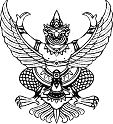 ที่ ศธ ๐๕๗๒/ว ๒๙๙๔	มหาวิทยาลัยราชภัฏศรีสะเกษ                                                                                   	ถนนไทยพันทา ตำบลโพธิ์                                                                                  	อำเภอเมือง จังหวัดศรีสะเกษ                         	๓๓๐๐๐	๑๗  ธันวาคม  ๒๕๖๒เรื่อง     ขอเชิญส่งบุคลากรเข้าร่วมโครงการฝึกอบรม “สร้างนักวิจัยใหม่ (ลูกไก่)” รุ่นที่ ๗เรียน     สิ่งที่ส่งมาด้วย	๑. รายละเอียดโครงการฝึกอบรม "สร้างนักวิจัยใหม่" (ลูกไก่) รุ่นที่ ๗	๒. ใบสมัครเข้ารับการฝึกอบรมโครงการฝึกอบรม "สร้างนักวิจัยใหม่" (ลูกไก่) รุ่นที่ ๗	๓. ประกาศ รับสมัครเข้ารับการฝึกอบรมโครงการฝึกอบรม "สร้างนักวิจัยใหม่" (ลูกไก่) รุ่นที่ ๗	ด้วยมหาวิทยาลัยราชภัฏศรีสะเกษ ร่วมกับสำนักงานคณะกรรมการวิจัยแห่งชาติ (วช.)         จัดโครงการฝึกอบรม “สร้างนักวิจัยรุ่นใหม่ (ลูกไก่)” รุ่นที่ ๗ ระหว่างวันที่ ๒๕ – ๒๙ มีนาคม ๒๕๖๒ ณ ห้องสุขวิช รังสิตพล (ชั้น ๓) ศรีพฤทธาลัยราชภัฏสัมมนาคาร มหาวิทยาลัยราชภัฏศรีสะเกษ โดยมีวัตถุประสงค์เพื่อให้    ผู้เข้ารับการฝึกอบรม มีความรู้ ความเข้าใจ และเรียนรู้ประสบการณ์เกี่ยวกับการวิจัยเพื่อการพัฒนาประเทศ สามารถจัดทำข้อเสนอการวิจัยได้ และบูรณาการเครือข่ายนักวิจัย จากหน่วยราชการ องค์กรการวิจัยต่างๆ   ให้เข้มแข็งและยั่งยืนต่อไป	ในการนี้ มหาวิทยาลัยราชภัฏศรีสะเกษ เห็นว่า โครงการฝึกอบรมดังกล่าว จะเป็นประโยชน์ต่อบุคลากรในหน่วยงานของท่าน จึงขอความจากท่านในการประชาสัมพันธ์ให้บุคลากรในหน่วยงานของท่านที่ปฏิบัติงานที่เกี่ยวข้องกับการวิจัยและมีคุณสมบัติตามที่กำหนดเข้ารับการฝึกอบรม ในวันเวลา และสถานที่ดังกล่าว โดยไม่มีค่าใช้จ่ายในการลงทะเบียน สามารถสมัครได้ที่กลุ่มงานวิจัยและพัฒนา หรือทาง online ตาม link https://goo.gl/forms/XHCmfOGP1nht4XvU2 ตั้งแต่บัดนี้ จนถึง ๑๕ กุมภาพันธ์ ๒๕๖๒ พร้อมส่งใบสมัคร  ที่ดำเนินการเรียบร้อยแล้วมายังกลุ่มงานวิจัยและพัฒนา ชั้น ๔ อาคารเฉลิมพระเกียรติ ๘๐ พรรษา ๕ ธันวาคม ๒๕๕๐ มหาวิทยาลัยราชภัฏศรีสะเกษ สำหรับข้าราชการ พนักงาน และบุคลากรของรัฐ สามารถเข้ารับการฝึกอบรมได้โดยไม่ถือเป็นวันลา และมีสิทธิ์เบิกค่าใช้จ่ายต่างๆ จากต้นสังกัด ตามระเบียบทางราชการ สำหรับผลการพิจารณาคัดเลือกให้เข้ารับการฝึกอบรม จะแจ้งให้ทราบในวันที่ ๘ มีนาคม ๒๕๖๒ ทางเว็บไซต์ https://www.research.sskru.ac.th และ Webpage https://www.facebook.com/research.sskru	จึงเรียนมาเพื่อโปรดพิจารณา	ขอแสดงความนับถือ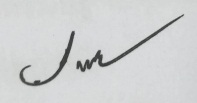 			          (ผู้ช่วยศาสตราจารย์ ดร.สหัสา พลนิล)รองอธิการบดี ปฏิบัติราชการแทนกลุ่มงานวิจัยและพัฒนาฯ                       อธิการบดีมหาวิทยาลัยราชภัฏศรีสะเกษโทรศัพท์ : ๐๔๕ ๖๔๓๖๐๐ ต่อ ๙๔๑๑, ๙๔๑๒โทรสาร : ๐๔๕ ๖๔๓๖๐๗